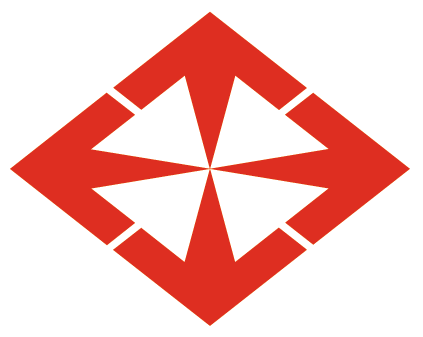 BAŞKENT ÜNİVERSİTESİGIDA TARIM VE HAYVANCILIĞI GELİŞTİRME ENSTİTÜSÜLİSANSÜSTÜ ÖĞRENCİ YAYIN BEYANIGENEL BİLGİLER:YAYIN BİLGİLERİ:İmza---/---/--- Açıklama:  1. Tez savunmasından önce  tezin enstitüye teslimi esnasında bu evrak hazırlanarak imzalı olarak   tezin yanında teslim edilecektir.2. Bu evraka yayın bilgilerini gösterir sayfalar ek olarak eklenecektir.Adı SoyadıÖğrenci NumarasıYüksek LisansYüksek LisansAnabilim DalıLisansüstü Programın AdıDanışmanMakale/Bildiri Başlığı:Makale/Bildiri Künye Bilgisi:DOİ Numarası (Makale için)Yayın Tarihi:Henüz Yayınlanmadı ise Muhtemel Yayın Tarihi:Yazarlar: